HD CVI TVI AHD UTP Economic Type Video Balun> Model number: STK201P-HD-C2> Transmission Signal: 1 channel> Category Type: UTP CAT5/ 5E/ 6> Twisted-pair Video Connector: BNC-M> Compatible Format: HDCVI/HDTVI/AHD/CVBS> Resolution: 720P/1080P/3MP/4MP/5MP/4K(8MP)Description of this HD CVI TVI AHD UTP Economic Type Video BalunSTK201P-HD-C2 has a mini-coax pigtail lead which allows quick mounting onto fixed cameras, allows in-camera mounting in most dome cameras and allows flexible connection with DVR. Push-pin terminal block allows tool-less connection of UTP cable output. Used in pairs, STK201P-HD-C2 eliminates costly and bulky coaxial cable.The superior interference rejection and low emissions of the STK201P-HD-C2 allow video signals to coexist in the same wire bundle as telephone, datacom, or damaging voltage spikes. Its crosstalk and noise immunity ensure quality video signals. Widely used in security, teaching industry and other complex system environment.Specification of this HD CVI TVI AHD UTP Economic Type Video BalunApplication of this HD CVI TVI AHD UTP Economic Type Video Balun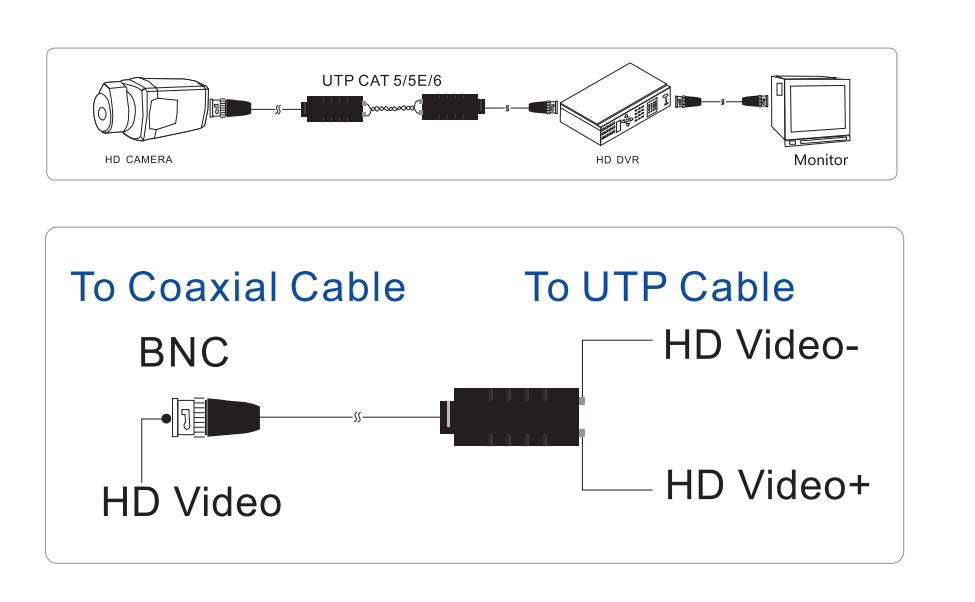 Pictures of this HD CVI TVI AHD UTP Economic Type Video Balun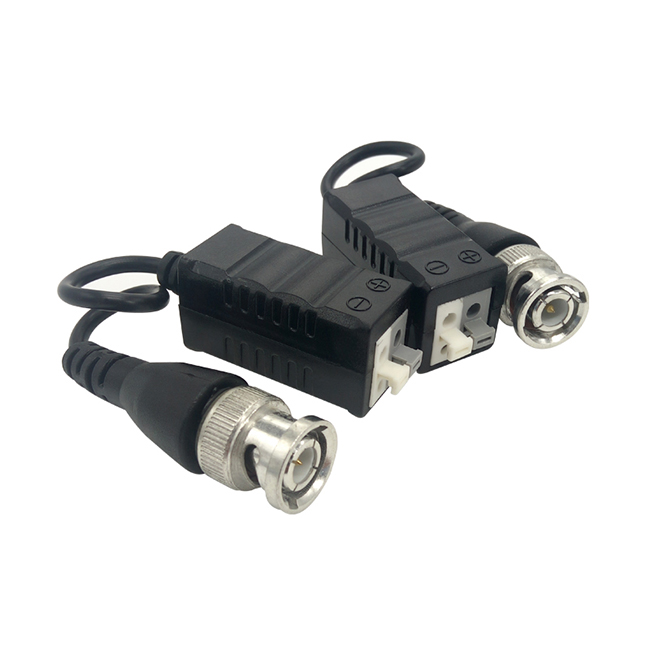 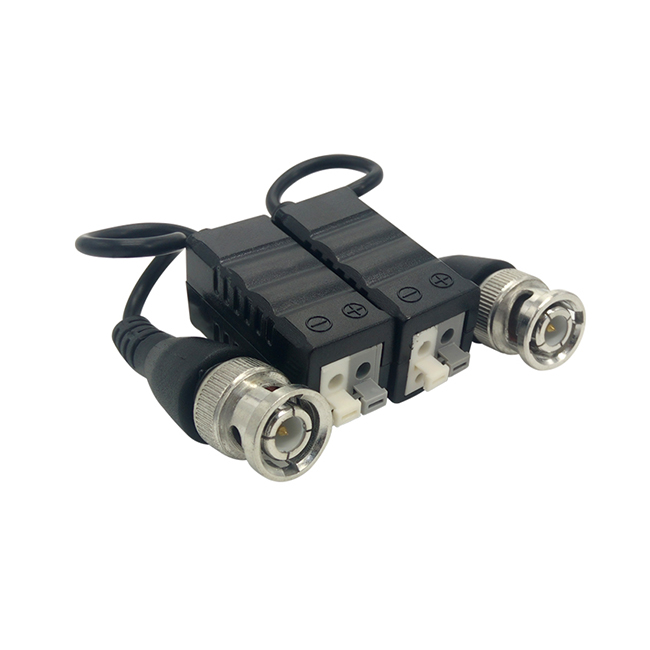 ModelSTK201P-HD-C2PropertiesPropertiesTransmission Signal1 channelTransmission Distance (Max)HDCVI 720P: 400M / 1080P: 250M; 4Mp:200M ;5Mp:200M; 8MP: 180MTransmission Distance (Max)HDTVI 720P/1080P: 250M; 5Mp:200M ; 8MP: 180MTransmission Distance (Max)AHD 720P: 350M / 1080P: 200M;5Mp:200M; 8MP: 180MCategory TypeUTP CAT 5E/6 (R＜10Ω/100M)Video Transmission Properties And PortVideo Transmission Properties And PortCoaxial Video ConnectorBNC-MTwisted-pair Video ConnectorPress-fitting terminalCompatible FormatHDCVI, HDTVI, AHD, CVBSResolution720P/1080P/4MP/5MP/8MP 4KAnti-interference＞60dbProtectionProtectionESD1a contact discharge electricity level 3ESD1b air discharge electricity level 3ESDPer:IEC61000-4-2Coaxial Cable Connector2KV(common-code) Per:IEC61000-4-5UTP Cable Connector2KV(different-code),4KV(common-code),Per:IEC61000-4-5ImpedanceImpedanceBNC Male75 ohmsUTP Cable100 ohmsPhysical PropertiesPhysical PropertiesShellABSColorBlackN.W.50GStabilityStabilityMTBF＞10000HEnvironmentalEnvironmentalOperating Temperature-10~55℃Storage Temperature-20~70℃Humidity0~95%(non-condensing)